РОСТОВСКАЯ ОБЛАСТЬСобрание депутатов Новоалександровского сельского поселения Решение «20» мая 2021 года                                                                       № 205О целесообразности изменения границ муниципального образования «Новоалександровское сельское поселение»На основании части 4 статьи 12 Федерального закона от 
6 октября 2003 года № 131-ФЗ «Об общих принципах организации местного самоуправления в Российской Федерации», статьи 10 Областного закона 
от 28 декабря 2005 года № 436-ЗС «О местном самоуправлении в Ростовской области», Устава муниципального образования «Новоалександровское сельское поселение», в целях описания и утверждения границ муниципального образования «Новоалександровское сельское поселение» в соответствии с требованиями градостроительного и земельного законодательства, а также с учетом мнения населения Собрание депутатов Новоалександровского сельского поселения решило:1. Признать целесообразным изменение границ муниципального образования «Новоалександровское сельское поселение» согласно приложению к настоящему решению путем:а) включения в состав территории Новоалександровского сельского поселения земельного участка площадью 2,27 га из состава территории Пешковского сельского поселения;б) включения в состав территории Новоалександровского сельского поселения земельного участка площадью 23,81 га из состава территории Пешковского сельского поселения;в) передачи из состава территории Новоалександровского сельского поселения земельного участка площадью 0,21 га и включения его в состав территории Пешковского сельского поселения.2. Настоящее решение вступает в силу со дня его официального опубликования в газете «Приазовье».3. Контроль за исполнением настоящего решения возложить на главу Администрации Новоалександровского сельского поселения Комарова С.А.Председатель Собрания депутатов -глава Новоалександровского сельского поселения                                                                      Д.В. ВыборновПриложение к решению Собраниядепутатов Новоалександровскогосельского поселения от «20» мая 2021 года № 205«О целесообразности изменения границ муниципального образования «Новоалександровское сельское поселение»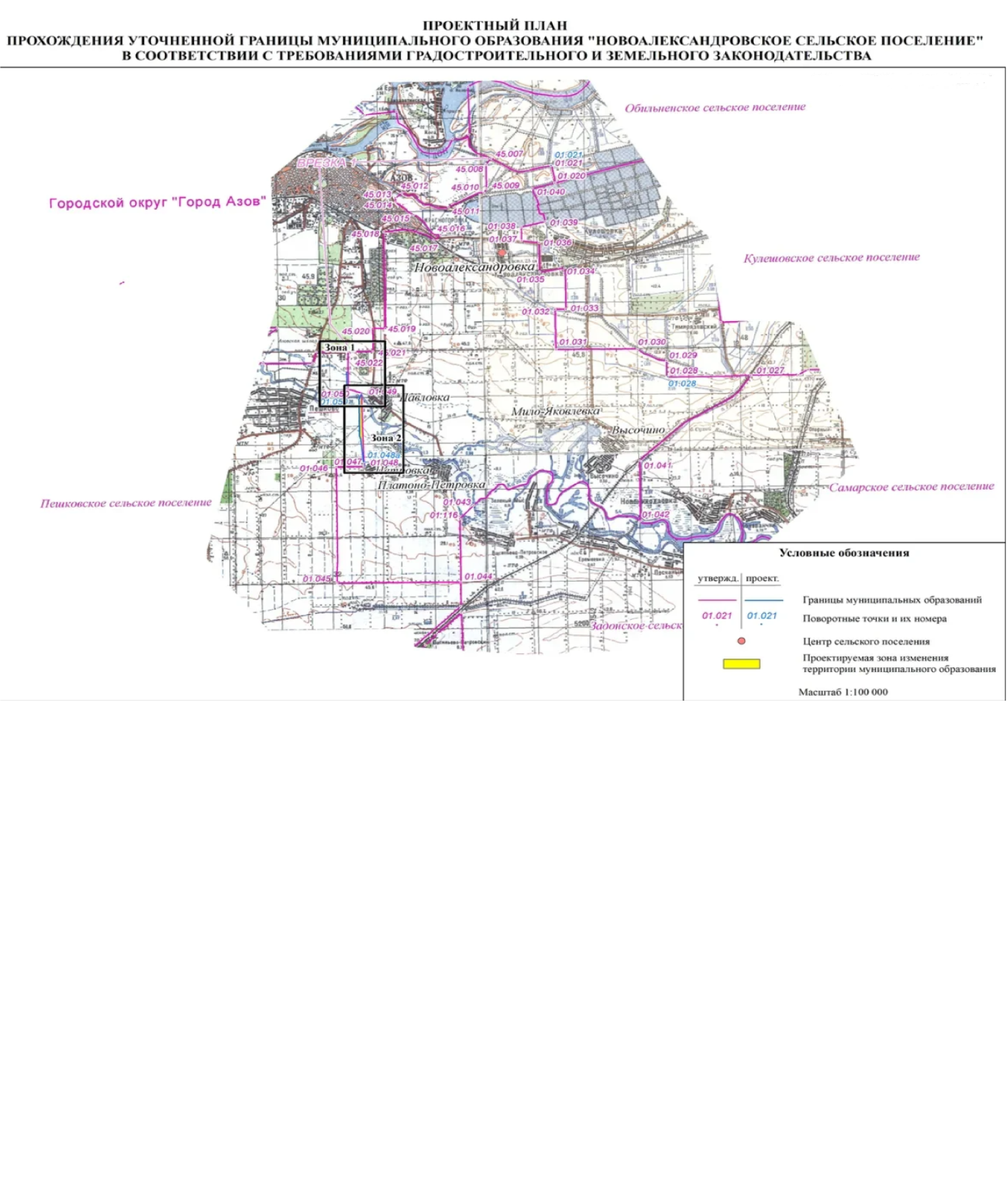 